EP Ainavu balvas nacionālo atlašu dalībnieki no 2012.-2020. gadam Kurzemes plānošanas reģionsLatgales plānošanas reģionsRīgas plānošanas reģionsVidzemes plānošanas reģionsZemgales plānošanas reģions Biedrības, fondiProjekts “Ainavas runā” (iesniedzējs Latvijas dabas fonds, 2020)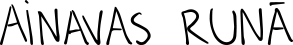 Kuldīga, pilsēta Ventas ielejā – vēsturiskās ainavas saglabāšana nākamajām paaudzēm (iesniedzējs Kuldīgas novads, 2014)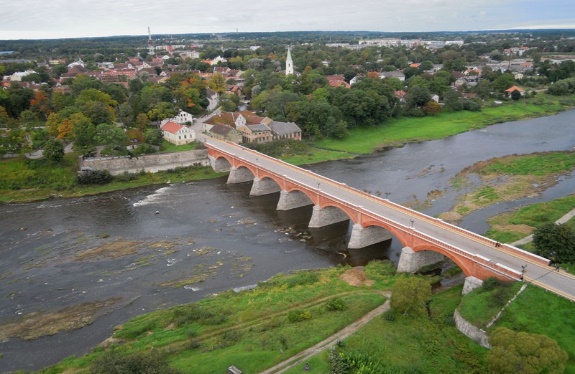 Šaursliežu dzelzceļa atjaunošana Ventspils pilsētā (iesniedzējs Ventspils pilsēta, 2014)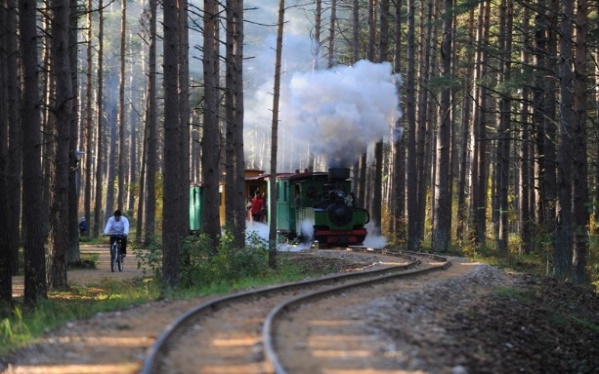 Kandavas vecpilsētas centra daļas atjaunošana un infrastruktūras attīstība (iesniedzējs Kandavas novads, 2018)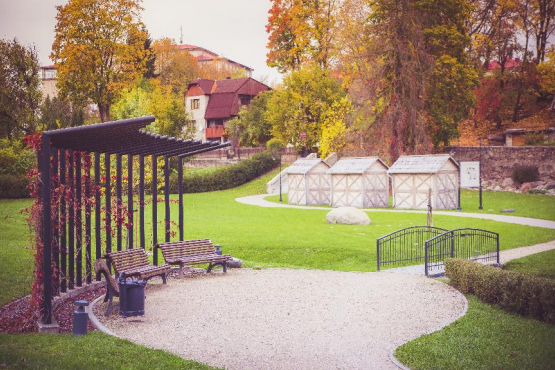 Pastaigu takas un rekreācijas vietas izveide gar Ventas upi Skrundā (iesniedzējs Skrundas novads, 2020)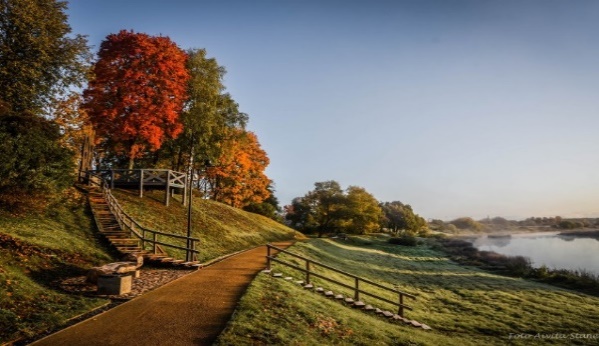 Daugavpils cietokšņa reģenerācija (iesniedzējs Daugavpils pilsēta, 2016)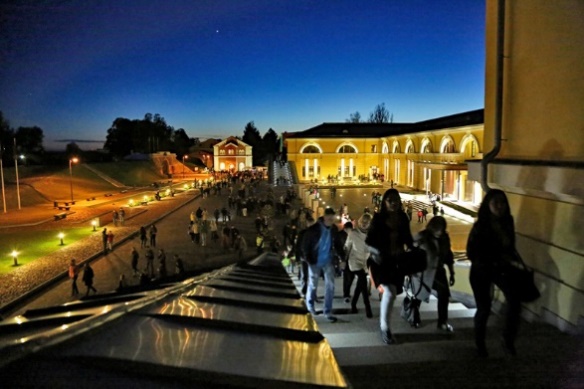 Projekts “BELLA DVINA”(iesniedzējs Latgales AA, 2016)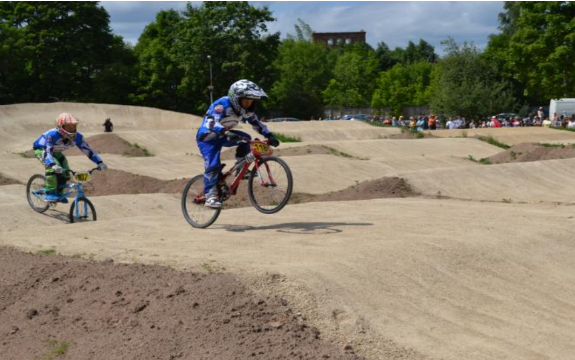 Projekts “VILLAGE HERITAGE”(iesniedzējs Latgales plānošanas reģions, 2016)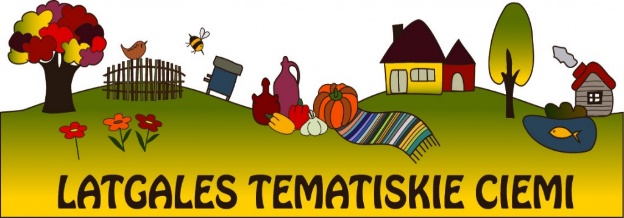 Daudzfunkcionālie rekreācijas areāli Rēzeknē (iesniedzējs Rēzeknes pilsēta, 2016)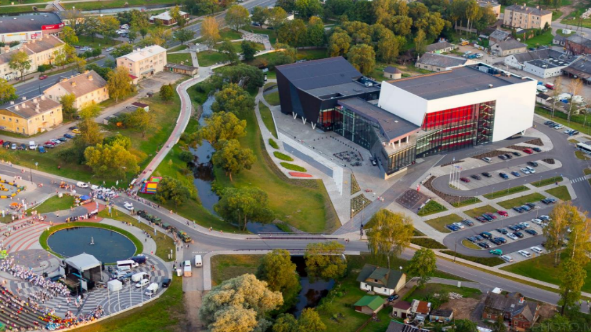 Ūdens tūrisma attīstības centrs „Bāka” (iesniedzējs Rēzeknes novads, 2018)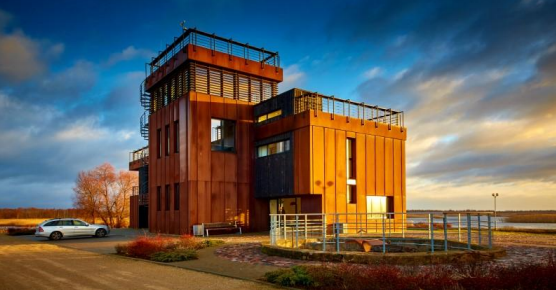 Krāslavas pils kompleksa attīstības I posms ( (iesniedzējs Krāslavas novads, 2018)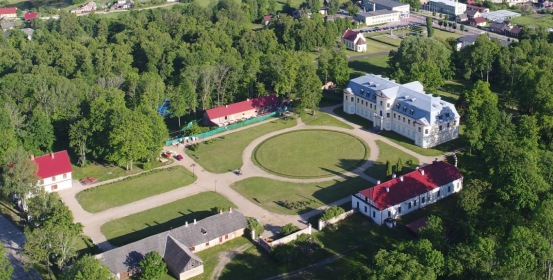 Multifunkcionāla velo parka izveide un teritorijas attīstīšana Esplanādē, Daugavpilī (iesniedzējs Daugavpils pilsēta, 2020)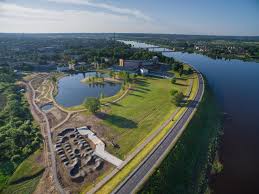 Atkritumu izgāztuves „Utupurvs” rekultivācija (iesniedzējs Ādažu novads, 2012)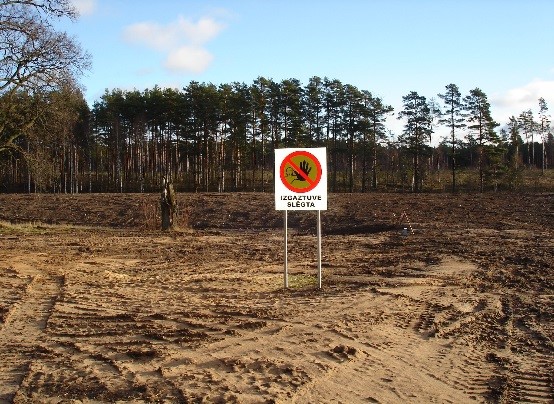 Dzintaru mežaparka izveide (iesniedzējs Jūrmalas pilsēta), 2012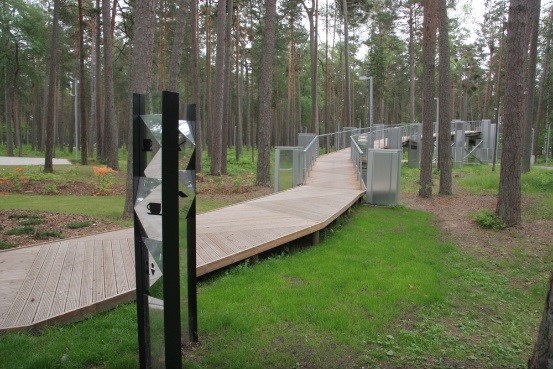 Maskavas, Krasta un Turgeņeva ielu kvartālu degradētās teritorijas revitalizācija (iesniedzējs Rīgas pilsēta, 2016) 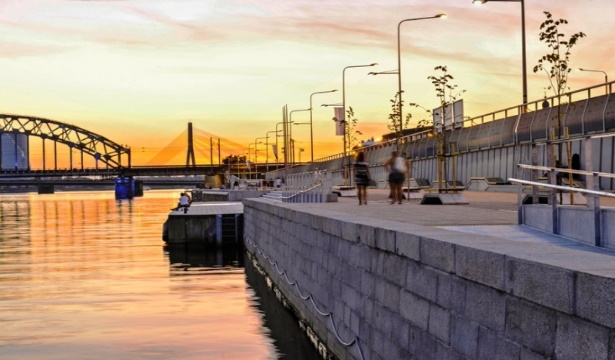 Siguldas pilsdrupu rekonstrukcija un pielāgošana tūrisma produktu attīstībai (iesniedzējs Siguldas novads, 2016) 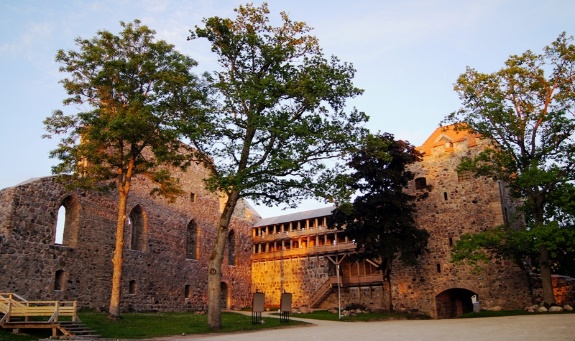 Cēsu Pils parka kultūras un ekoloģisko vērtību saglabāšana (iesniedzējs Cēsu novads, 2014)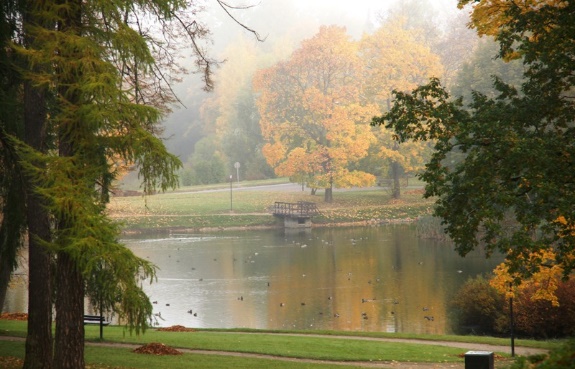 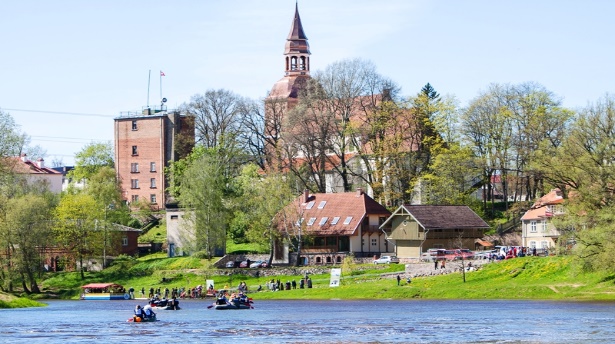 “Latvijas kultūras tradīciju pirmsākumi. Latvijas Dziesmu svētku pirmsākumu vieta – Dikļi ”, iesniedzējs Kocēnu novads, 2018).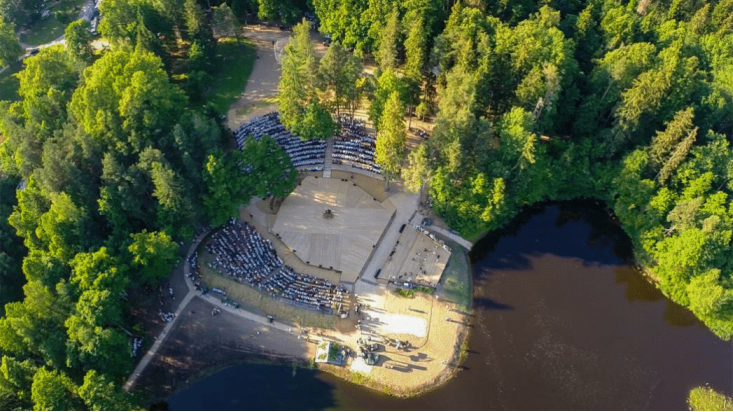 Tepera ezera Smiltenē hidrotehnisko būvju rekonstrukcija un ezera tīrīšana (iesniedzējs Smiltenes novads, 2020)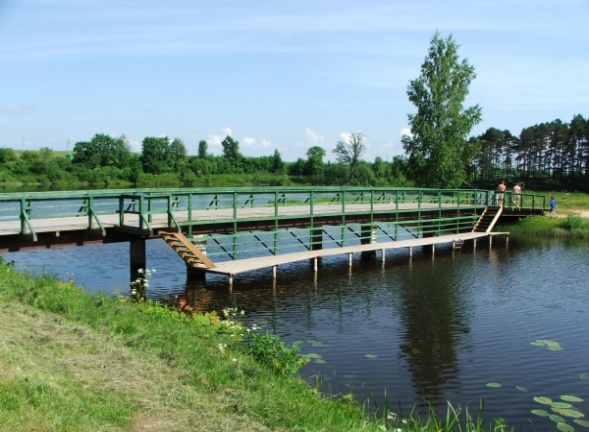 Krustpils saliņas un tilta rekonstrukcija pilsētvides atjaunošanai un kultūras veicināšanai (iesniedzējs Jēkabpils pilsēta, 2014)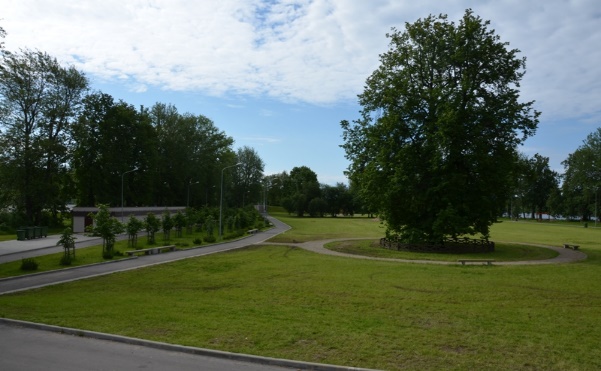 Zaļā pilsētvide – Bērzes upes labā krasta labiekārtošana pie Livonijas ordeņa pilsdrupām (iesniedzējs Dobeles novads, 2018)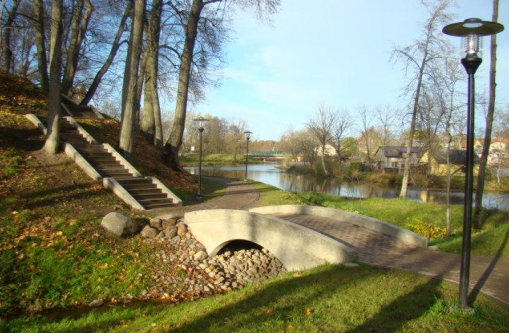 Jāņa Čakstes bulvāra rekonstrukcija Jelgavas pilsētā (iesniedzējs Jelgavas pilsēta, 2016)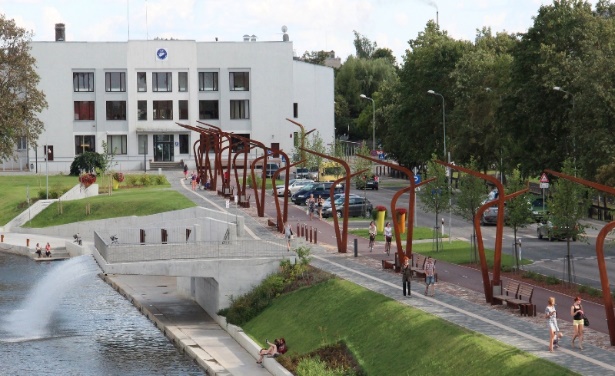 Pasta salas labiekārtošana (iesniedzējs Jelgavas pilsēta, 2018)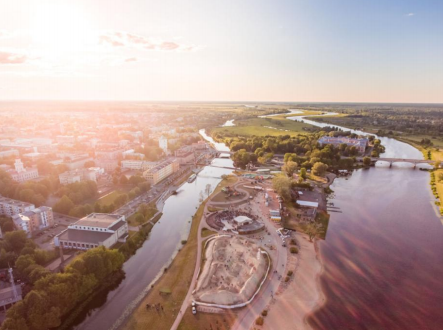 Jaunauces parka labiekārtošana (iesniedzējs biedrība “Mēs – Jaunaucei”, 2018)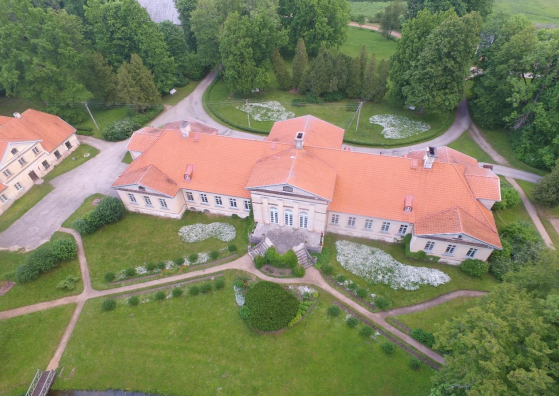 Tūrisma objekta rekonstrukcija pie Daugavas Jaunjelgavas vēsturiskajā centrā (iesniedzējs Jaunjelgavas novads,2020)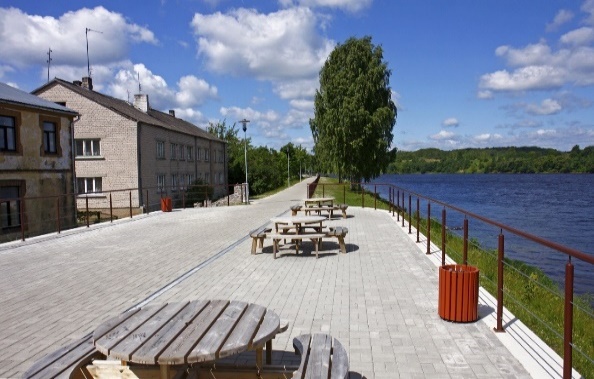 